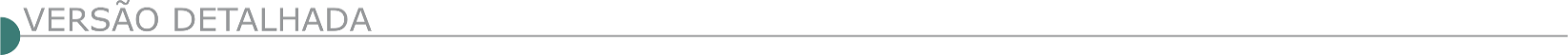 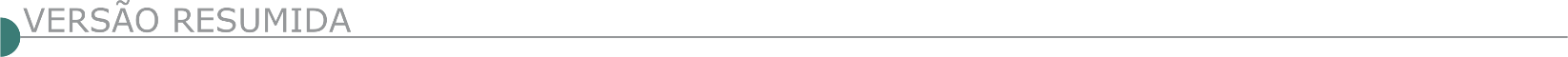 ESTADO DE MINAS GERAISAÇUCENA PREFEITURA MUNICIPAL EXTRATO DO EDITAL TOMADA DE PREÇO N.º 09/2022Contratação de empresa para execução de obras e serviços de construção de duas pontes de madeira, Córrego da Água Preta e no Córrego do Melado, Zona Rural do Município de Açucena-MG, em conformidade com os anexos do Edital de Tomada de Preço n.º 00009/2022. Abertura: 05/09/2022 às 13:00 horas. O edital encontra-se a disposição na Sede e no Site da Prefeitura Municipal. Açucena / MG, 11/08/2022. EXTRATO DO EDITAL TOMADA DE PREÇO N.º 08/2022 Contratação de empresa para execução de obras e serviços de reconstrução da Ponte Sobre o Ribeirão São Félix, localizado na Rua Padre Félix, Distrito de Felicina, Açucena - MG, em conformidade com os anexos do Edital de Tomada de Preço n.º 00008/2022. Abertura: 05/09/2022 às 09h:30min. O edital encontra-se a disposição na Sede e no Site da Prefeitura Municipal. BIAS FORTES PREFEITURA MUNICIPAL AVISO DE LICITAÇÃO -REPUBLICAÇÃO - PROCESSO LICITATÓRIO Nº 044/2022 TOMADA DE PREÇO Nº 002/2022.TIPO MENOR PREÇO GLOBAL.A Prefeitura Municipal de BIAS FORTE/MG torna público que receberá os envelopes contendo documentos e propostas, na modalidade TOMADA DE PREÇOS Nº 002/2022 TIPO MENOR PREÇO GLOBAL, até as 13h00min, do dia 01/09/2022, para Contratação de empresa especializada para execução de obra de Pavimentação de Vias Públicas (Execução de Calçamento em bloquetes sextavado de Ruas Diversas), no Município de Bias Fortes, em conformidade com o Contrato de Repasse OGU nº 923129/2021 - Operação 1080847-95, celebrado entre o Ministério do Desenvolvimento Regional, por intermédio da Caixa Econômica Federal, e o Município de Bias Fortes Minas Gerais, conforme especificações e dados técnicos constantes em anexos deste edital. As informações sobre o edital estão à disposição dos interessados com a CPL, à Rua dos Andradas, 13 – centro - Bias Fortes/ MG, através do telefone: (32) 3344-1323 ou no e-mail pmbflicita@gmail.com. A licitação será regida pela Lei Federal 8.666/93 e suas alterações posteriores, bem como por leis específicas relacionadas ao objeto desta licitação e demais condições fixadas neste edital. BOA ESPERANÇA PREFEITURA MUNICIPAL AVISO DE LICITAÇÃO – CONCORRÊNCIA PÚBLICA Nº 10/2022.Tipo Menor Preço. Regime de Execução: Empreitada por preço global. Objeto: Contratação de empresa especializada para continuidade da obra de construção de uma unidade UBS – Unidade Básica de Saúde (fornecimento e instalação) de módulos pré-fabricados autoportantes em sistema light steel framing, conforme descrito no edital e anexos. Entrega dos envelopes até às 09h:00min de 14/09/2022. Edital e anexos no site: www.boaesperanca.mg.gov.br/licitacoes. Informações: (35) 3851-0314. PREFEITURA MUNICIPAL DE BOM JESUS DO AMPARO - EDITAL DE LICITAÇÃO Nº 050/2022 PROCESSO LICITATÓRIO Nº 101/2022 TOMADA DE PREÇO Nº 005/2022OBJETO: Recapeamento asfáltico em Concreto Betuminoso Usinado a Quente - CBUQ de 1.751,60m², execução de 411,50m de sarjeta de concreto urbano - 50x7cm e guia de meio-fio pré-moldado 12x16,7x35cm na Avenida Nhonhô Bicalho e Ruas Prefeito Geraldo Pessoa e Manoel Teixeira Dias - Centro. DATA: 26/08/2022. HORÁRIO DE BRASÍLIA: 09h30min. ENDEREÇO: PRAÇA CARDEAL MOTTA, 220, CENTRO, BOM JESUS DO AMPARO/MG. CONSULTA AO EDITAL E DIVULGAÇÃO DE INFORMAÇÕES: Site: www.bomjesusdoamparo.mg.gov.br.Telefone: (31) 3833-1222 e (31) 3833-1119. E-mail para esclarecimentos, impugnações e recursos: licitacao@bomjesusdoamparo.mg.gov.br. CAMPANÁRIO PREFEITURA MUNICIPAL TOMADA DE PREÇOS Nº 005/2022 - PROCESSO LICITATÓRIO Nº 037/2022.Objeto: Contratação de empresa para construção de muros de arrimo (Rua Felismina Lima Neto). Julgamento: 31/08/2022 às 13h00min. Compras e Licitações (33) 3513-1200 - licitacao@campanario.mg.gov.br. CANAÃ PREFEITURA MUNICIPAL TOMADA DE PREÇO Nº 003/2022 AVISO DE LICITAÇÃO TOMADA DE PREÇO Nº 003/2022O Município de Canaã/MG, torna público que fará licitação na modalidade Tomada de Preços nº 003/2022, Processo Licitatório nº 050/2022 - Objeto: Contratação de empresa para execução de obra de construção de edificação do Centro de Fisioterapia e Secretaria de Saúde no Município de Canaã/MG. Data para credenciamento dos licitantes: Dia 31/08/2022 às 08h30min. Data de abertura da sessão: Dia 31/08/2022 às 09h00min. A cópia integral do edital encontra-se a disposição dos interessados na Sala da Comissão de Licitações no endereço Praça Arthur Bernardes, 82 - Centro - Canaã/ MG, CEP: 36.592-000 e no site oficial www.canaa.mg.gov.br - Maiores informações: e-mail: licitacaocanaa01@gmail.com, telefone: (31) 3892-1154. CAPETINGA PREFEITURA MUNICIPAL - RDC Nº 001/2022Objeto: Contratação de empresa especializada para continuidade de execução de construção de Escola de Educação Infantil PROINFÂNCIA tipo II, neste município de Capetinga/MG, material e mão-de-obra, com recursos oriundos do FNDE, Termo de Compromisso PAC 2 nº 10696/2014 - Ministério da Educação. Data: 06/09/2022, às 9:00h. O Edital está à disposição dos interessados na sede da Prefeitura Municipal de Capetinga/MG, e no site www.capetinga.mg.gov.br. CARANGOLA PREFEITURA MUNICIPAL - AVISO DE LICITAÇÃO - PROCESSO LICITATÓRIO Nº 188/2022 TOMADA DE PREÇOS Nº 009/2022Objeto: Contratação de empresa, para execução, por empreitada global, de drenagem pluvial na rua Thomás Gonzaga, localizada no bairro Santa Emília, no município de Carangola/MG, tudo conforme Edital, projeto básico e anexos. Abertura: 02/09/2022, às 09:30min - Informações: Pref. Municipal, Praça Cel. Maximiano, 88, Centro, Carangola/MG - Tel.: (32) 3741-9622. CARMO DE MINAS CÂMARA MUNICIPAL AVISO DE REMARCAÇAO DE LICITAÇÃO. PROCESSO LICITATÓRIO Nº 017/2022.TOMADA DE PREÇOS Nº 002/2022A CÂMARA MUNICIPAL DE CARMO DE MINAS/MG torna pública a remarcação de data de abertura do processo licitatório nº 17/2022 – Tomada de Preços nº 02/2022 conforme retificação nos anexos. Objeto: “Contratação de empresa especializada, em engenharia, para execução de obra por regime de empreitada global da reforma e melhoria da fachada e do interior térreo da Câmara Municipal, Data: 02/09/2022 às 10h. Edital disponível no site. https://www.cmcm.mg.gov.br ou através do e-mail: contabilidade@cmcm.mg.gov.br. CORONEL PACHECO PREFEITURA MUNICIPAL AVISO DE LICITAÇÃO. PROCESSO N° 069/2022 PREGÃO ELETRÔNICO N° 021/2022Objeto: Registro de Preço para futura e eventual contratação de empresa especializada em serviços parcelados de fornecimento e aplicação de concreto betuminoso usinado a quente (CBUQ), graduação “C”, para uso em pavimentação, manutenção corretiva (operação tapa buraco), bem como construção de quebra-molas e passagens elevadas em ruas do município de Coronel Pacheco - MG, conforme condições e especificações contidas no Termo de Referência - Anexo do edital e seus anexos. A sessão de disputa de preços será realizada no dia 25/08/2022 a partir das 14:00 horas, na plataforma do(a) BLL MA. Edital estará disponível através dos itens: https:// bll.org.br/ e https://www.coronelpacheco.mg.gov.br. Informações pelo telefone (32) 32581-1112 ou e-mail: licitacao@coronelpacheco.mg.gov.br. DIVINOLÂNDIA DE MINAS PREFEITURA MUNICIPAL REPUBLICAÇÃO: TOMADA DE PREÇO N° 011/2022Tipo: Menor Preço Global - Processo Administrativo Nº 068/2022 - Data: 01/09/2022 - Horário: 09h00min - Local de Realização: Rua Monsenhor Ayala, nº 37, Centro, Divinolândia de Minas/MG. Objeto: contratação de empresa especializada em engenharia para execução da obra de construção de centro de reabilitação de animais, conforme especificações constantes na planilha, cronograma, memorial descritivo e projetos, anexos ao edital. Contato: (33) 3414-1639, licitação@divinolandia.mg.gov.br. DIVINÓPOLIS PREFEITURA MUNICIPAL COMUNICADO. PROCESSO LICITATÓRIO Nº. 195/2022 – CONCORRÊNCIA Nº. 017/2022.Objeto: Contratação de empresa para execução das obras de calçamento de via em alvenaria poliédrica em diversos bairros no município de Divinópolis/MG. Após decorrido o prazo recursal sem interposição de recursos, fica marcada a abertura das propostas para o dia 18/08/2022 às 15h, na sala de licitações deste Município. ESPINOSA PREFEITURA MUNICIPAL TOMADA DE PREÇOS Nº 09/2022O Município de Espinosa/MG, comunica realização de Tomada de Preços nº 09/2022 - Processo: 93/2022 - Menor Preço Global - Objeto: Contratação de empresa de engenharia civil ou arquitetura/urbanismo, para execução de remanescente da obra de Construção da UBS do bairro Jardim Oriente (UBS T2T em Modulos Pré-Fabricados Autoportantes em Sistema Light Steel Framing), conforme Resolução SES-MG nº 3.771 de 12/06/2013 e SES-MG nº 8.158 de 18/05/2022, no município de Espinosa/MG - Sessão de julgamento às 08:00h do dia 29 de agosto de 2022 na sala de licitações da Prefeitura, na Praça Coronel Heitor Antunes, 132, Centro, CEP: 39.510-000 - Edital na íntegra no local, das 07:00 às 13:00h, site www.espinosa.mg.gov.br/editais - licitacao.espinosamg@hotmail.com. FRANCISCO BADARÓ PREFEITURA MUNICIPAL TP Nº 006/2022O Município de Francisco Badaró/MG, torna público que fará realizar Procedimento Licitatório nº 069/2022 - modalidade Tomada de Preços nº 006/2022, Tipo: menor preço por lote, para a Contratação de pessoa jurídica especializada nos serviços de engenharia para execução de obras de pavimentação em bloquete sextavado E = 8 CM nas Ruas Levindo Tiago, Distrito de Tocoiós de Minas e Rua do Campo, comunidade de Barreiros, no município de Francisco Badaró/MG, com fornecimento de materiais e mão de obra (planilha e projetos em anexo). Data: 29/08/2022 às 09:00h. Maiores Informações Fone: (33) 3738- 1123/3738-1228. E-mail: setor.licitacao@franciscobadaro.mg.gov.br. GUIDOVAL PREFEITURA MUNICIPAL CONCORRÊNCIA PÚBLICA Nº 02/2022.O Município de Guidoval/MG, inscrito no CNPJ Nº 18.128.215/0001-58, torna público que fará realizar Licitação PAL - Processo nº 93/2022 - Concorrência Pública nº 02/2022. Tipo: Menor Preço. Regime de Execução: Empreitada Menor Preço Global. Objeto: Contratação de Empresa especializada em obras de engenharia para construção do espaço educativo urbano de 15 salas de aulas (Escola Municipal Antônio Barbosa Neto) na Rua Capitão Antônio Ribeiro, S/Nº, Centro, Guidoval/MG, consistindo no fornecimento de mão de obra, materiais, equipamentos e quaisquer outros Objetos inerentes à execução, conforme especificações contidas no Projeto, Planilhas, Cronogramas, em conformidade com o Anexo I deste Edital (Projeto Básico - Termo de Referência). Data da Sessão de Julgamento: 20/09/2022, às 8h30min, na Sede da Prefeitura Municipal de Guidoval, localizada na Praça Santo Antônio, nº 71, Centro, CEP: 36.515-000. Telefone: (32) 3578-1241, e-mail: licitacao@guidoval.mg.gov.br. O Edital encontra-se disponível no site: www.guidoval.mg.gov.br. GUAXUPÉ PREFEITURA MUNICIPAL AVISO DE LICITAÇÃO. TOMADA DE PREÇOS 015/2022 AMPLA PARTICIPAÇÃO – PROCESSO Nº 253/2022.O Município de Guaxupé – MG torna pública a realização da TOMADA DE PREÇOS 015/2022, Processo nº 253/2022, MENOR PREÇO POR OBJETO, EMPREITADA POR PREÇO GLOBAL, destinada à: Objeto 01: Seleção e contratação de empresa na área de engenharia cível e/ou arquitetura para execução de pavimentação das ruas Maria de Simone Prósperi, Gustavo F. de Lima e Ivan Ribeiro Cunha, no bairro Bom Jardim no município de Guaxupé/MG. Objeto 02: Seleção e contratação de empresa na área de engenharia cível e/ou arquitetura para execução de pavimentação da Rua Agostinho José Pallos, no bairro Residencial Chico Zerbini e da Rua Latif Julião Farah, no bairro Três Rosas, ambas no município de Guaxupé/MG. O edital completo estará à disposição dos interessados na Secretaria Municipal de Administração da Prefeitura de Guaxupé, situada na Av. Conde Ribeiro do Valle, 113 – pavimento superior, Centro, Guaxupé/MG, fone (35) 3559-1021, a partir do dia 12 de agosto de 2022 e também no site www.guaxupe.mg.gov.br, onde o edital completo poderá ser baixado. Entrega dos envelopes, até o dia 31 de agosto de 2022, as 09:00 horas, abertura no mesmo dia as 09:00 horas na Sala de Reuniões da Secretaria Municipal de Administração da Prefeitura de Guaxupé, situada na Av. Conde Ribeiro do Valle, 113 – pavimento superior, centro, Guaxupé, Minas Gerais, devendo as empresas interessadas se cadastrarem na Prefeitura de Guaxupé até o dia 26 de agosto de 2022 e realizarem a caução no valor de 1%(um por cento) do valor de cada objeto que forem ofertar nesta Tomada de Preços, para participação no certame. VISITA TÉCNICA: Deverá ser agendada na Secretaria Municipal de Obras e Desenvolvimento Urbano, endereço Rua Major Joaquim Pedro, 39 – Centro – Guaxupé/MG – fone (35) 3559-1089 com a servidora Fernanda para ser realizada entre os dias 15 a 30 de agosto de 2022, nos horários das 09:00 as 11:00 horas e das 14:00 as 16:00 horas. Maiores informações na Secretaria Municipal de Administração de Guaxupé e no site www.guaxupe.mg.gov.br. HELIODORA PREFEITURA MUNICIPAL TOMADA DE PREÇOS Nº 001/2022O município de Heliodora-MG, através da Comissão Municipal de Licitações, de acordo com a Lei 8.666/93 e suas alterações, torna público que no dia 29 de Agosto de 2022, às 10:00 horas, na sede da Prefeitura Municipal, à Praça Santa Isabel, nº 18, será realizado a Tomada de Preços nº 001/2022, para “Contratação de empresa especializada para Serviços de Pavimentação em Micro Revestimento em diversos trechos da Zona Rural do Município, num total de 30.000,00 m2, com fornecimento de mão-de-obra, materiais e todos os equipamentos necessários, conforme Planilha Orçamentária.”. O Edital poderá ser adquirido junto à Comissão Municipal de Licitações, no endereço acima, no horário das 09:00 às 12:00 e 13:00 às 16:00, ou através do e-mail: prefeitura@heliodora.com.br. Outras informações pelo telefone (35) 3457- 1262. IBIRACI PREFEITURA MUNICIPAL TOMADA DE PREÇOS Nº 007/2022Critério de julgamento Menor Preço Global. Objeto: “Contratação de empresa especializada para execução de pavimentação asfáltica tipo micro revestimento modificado por polímero, conforme projeto, memória de cálculo, planilha orçamentária, cronograma físico financeiro e memorial descritivo em anexos”. Abertura dos envelopes dia 31/08/2022 às 08h30min, no Setor de Licitações, R: Seis de Abril, 912. Extração do edital, site www.ibiraci.mg.gov.br e Informações (35) 3544-9700.IPANEMA PREFEITURA MUNICIPAL TOMADA DE PREÇOS Nº 10/2022A Prefeitura Municipal de Ipanema/MG, através de seu Presidente, torna pública a Abertura do Processo Licitatório nº 121/2022, na modalidade Tomada de Preços nº 10/2022, na forma do tipo Menor Preço Global, Lei Federal nº 8.666 de 21/06/1993 e suas alterações, e demais condições fixadas no Instrumento Convocatório. Objeto: Contratação de Empresa por Empreitada Global para execução de um muro de contenção na UBS Júlio Cintra localizada na rua Davenine Cintra em Ipanema/MG. Abertura da Sessão Oficial: 30/08/2022 às 09h00min. Local: Av. Sete de Setembro, nº 751 A, CEP: 36.950-000, Ipanema/ MG. Informações pelo telefone: (33) 3314-1410/2288, das 13h00min às 16h00min. O Edital e seus Anexos encontram-se disponíveis no endereço acima. Ipanema/MG. Presidente.TOMADA DE PREÇOS Nº 016/2022. PROCESSO LICITATÓRIO Nº 061/2022.Objeto: Contratação de empresa especializada em serviços de engenharia para a execução de obra de construção de casas populares no distrito de Boa União, município de Itabirinha. A abertura será dia 30 de agosto de 2022, às 09h00, no setor de Licitações da Prefeitura Municipal de Itabirinha. O Edital encontra-se à disposição dos interessados na sede da prefeitura, no horário de 07h00 às 13h00 e no Site Oficial do Município: www.itabirinha.mg.gov.br. Informações: E-mail: licitacao@itabirinha.mg.gov.br, Fone: (33)3247-1244. ITINGA PREFEITURA MUNICIPAL TOMADA DE PREÇO 009/2022Inscrita no CNPJ 18.348.748/0001-45, torna público a abertura de Tomada de Preço nº 009/2022. Contratação de Pessoa Jurídica para Prestação de Serviços de Execução de Obra de Construção do Posto de Saúde no distrito de Jacaré, dia 01/09/2022 às 09:00 hs. Edital completo e maiores informações poderão ser obtidos na sede da prefeitura situada na Av. Prof. Maria Antônia G. Reis, 34, Centro, CEP 39.610-000, site da prefeitura www.itinga.mg.gov.br pelo e-mail licitacao@itinga.mg.gov.br ou 0800 025 2600.JOSÉ GONÇALVES DE MINAS PREFEITURA MUNICIPAL TP Nº 4/2022 - AVISO DE LICITAÇÃOO Município de José Gonçalves de Minas/MG, comunica que abrirá o Processo Licitatório nº 074/2022, na modalidade Tomada de Preços nº 004/2022, cujo objeto é a pavimentação em bloquetes de vias nas comunidades Paulino e Palmital do município de José Gonçalves de Minas/ MG. A abertura será dia 01/09/2022 às 08h30min na sede da Prefeitura. Os interessados poderão retirar o edital e obter informações na sala de reuniões da Prefeitura, na Rua Natalino Lago da Veiga, 275, Centro - José Gonçalves de Minas/MG, nos dias úteis no horário de 07h00 às 16h00 ou via E-mail: licitacao@josegoncalvesdeminas.mg.gov.br. LAGAMAR - LICITAÇÕES, CONTRATOS E EXTRATOS DE CONTRATOS ABERTURA DO PROCESSO LICITATÓRIO Nº 017/2022 ABERTURA DE EDITAL - TORNA PÚBLICO A ABERTURA DO PROCESSO LICITATÓRIO Nº 017/2022 - PREGÃO ELETRÔNICO N° 026/2022.Objeto: Registro de preço para futura e eventual aquisição de serviço de tapa-buracos com mão-de-obra especializada; incluindo emulsão asfáltica, transporte do material, varrição, retirada de entulho, preenchimentos com agregados e compactação, nas avenidas, ruas e logradouros públicos do município de lagamar distritos e nos vilarejos do município Abertura no dia 23 de agosto de 2022 às 13h00min. Informações e edital completo poderão ser obtidos na Prefeitura, pelo telefone (34) 3812-1125 ou pelo e-mail: licitacao@lagamar.mg.gov.br. PREFEITURA MUNICIPAL DE LIMA DUARTE PROCESSO LICITATÓRIO 116/2022 - TOMADA DE PREÇOS Nº 05/2022A Prefeitura Municipal de Lima Duarte torna público a republicação do processo licitatório n° 116/2022 – TOMADA DE PREÇOS Nº 05/2022, que acontecerá no dia 29/08/2022. Objeto: Contratação de empresa especializada em consultoria e regularização ambiental para regularização e licenciamento ambiental no Sítio Cocais, local onde se pretende a implantação do Aterro de Resíduos da Construção Civil e Área de transbordo, triagem e reciclagem destes resíduos no Município de Lima Duarte, conforme especificações e quantitativos em anexo do presente edital. Informações sobre o edital estão à disposição dos interessados no site http://www.limaduarte.mg.gov.br/, com a CPL, na Praça Juscelino Kubitschek, 173 – em horário comercial ou pelo telefone (32) 3281.1282 e/ou pelo e-mail licitacao@limaduarte.mg.gov.br.LIMEIRA DO OESTE PREFEITURA MUNICIPAL AVISO DE LICITAÇÃO - PREGÃO PRESENCIAL SRP Nº 59/2022 - MENOR PREÇO POR ITEM.O Pregoeiro designado através da Portaria nº 06 de 01 de fevereiro de 2022, torna público, que fará realizar no dia 24 de agosto de 2022 as 09h:00min, no Departamento de Licitações, na Rua Pernambuco, nº 780, Centro, nesta cidade, Pregão Presencial, objetivando o registro de preços para fornecimento de massa asfáltica do tipo CBUQ - Concreto Betuminoso Usinado a Quente e ligante de superfície, para pavimentação asfáltica (tapa buracos) em diversas ruas e avenidas do município de Limeira do Oeste – MG. O Edital na integra poderá ser obtido diretamente no Departamento de Licitações, no endereço supracitado, através de fotocópias ou cópias magnéticas ou através do e-mail licitacao@limeiradooeste.mg.gov.br. Informações complementares poderão ser obtidas pelos telefones (034) 3453-1700 / 3453-1715. MARAVILHAS PREFEITURA MUNICIPAL TOMADA DE PREÇOS Nº 006/2022.Aviso de Licitação. A Prefeitura de Maravilhas/MG torna público que fará realizar Processo Licitatório nº 148/2022 - Modalidade Tomada de Preços nº 006/2022. Objeto: Contratação de Empresa para pavimentação asfáltica em CBUQ de vias públicas do Bairro Buriti, no Município de Maravilhas/MG, conforme Termo de Convênio nº 1301001973/2021, proposta nº 01530/2021 - SEINFRA, Governo do Estado de Minas Gerais. Abertura: 29/08/22 às 09h00min. Informações pelo e-mail: licitacao@maravilhas.mg.gov.br. MURIAÉ DEPARTAMENTO MUNICIPAL DE SANEAMENTO URBANO - DEMSUR TOMADA DE PREÇOS Nº 002/2022Objeto: Contratação de empresa para execução das obras de terraplenagem, drenagem pluvial e drenagem interna do maciço do Aterro Sanitário de Muriaé/MG. Abertura dia 01/09/2022 às 08:00:00 horas. Local: DEMSUR - Av. Maestro Sansão, nº 236 – 2º Andar (Sala de Licitações do DEMSUR) – bairro Centro – Muriaé – MG - CEP 36.880-002 - Edital disponível a partir de 15/08/2022 – Informações pelo site www.demsur.com.br ou pelo telefone (32) 3696-3459. NOVA BELÉM PREFEITURA MUNICIPAL AVISO DE LICITAÇÃO - TOMADA DE PREÇOS Nº 008/2022Comunica que abrirá Tomada de Preços nº 008/2022, para calçamento de via rural em bloco sextavado. A Abertura será dia 30/08/2022, as 08h00min na Prefeitura Municipal de Nova Belém, na Av. Carlos Maulaz, nº 150, Centro – Nova Belém – MG, Informações no Tel.: (33) 9.8827-5063, com Cemaro de Paula-Presidente da CPL.AVISO DE LICITAÇÃO – TOMADA DE PREÇOS Nº 009/2022 Comunica que abrirá Tomada de Preços nº 009/2022, para construção de pontes em estrutura mista. A Abertura será dia 30/08/2022, as 10h00min na Prefeitura Municipal de Nova Belém, na Av. Carlos Maulaz, nº 150, Centro – Nova Belém – MG, Informações no Tel.: (33) 9.8827-5063, com Cemaro de Paula-Presidente da CPL.PREFEITURA DE PAINEIRAS DEPARTAMENTO MUNICIPAL DE LICITAÇÃO PAINEIRAS DEPARTAMENTO MUNICIPAL DE LICITAÇÃO ERRATA DE EDITAL PROCESSO LICITATÓRIO Nº 068/2022, MODALIDADE TOMADA DE PREÇO Nº 002/2022A Prefeitura Municipal de Paineiras - MG, situada na Praça Terezinha de Vargas Mendonça, 288 - Centro, inscrita no CNPJ 18.296.673/0001-04, através da Comissão Permanente de Licitação, designada pela Portaria nº 002/2022, comunica que encontra-se aberto o Processo Licitatório Nº 068/2022, modalidade Tomada de Preço Nº 002/2022, cujo objeto é o contratação de empresa para Pavimentação em CBUQ nas Ruas Job Feliciano Alves, Pedro da Germana, José Ramiro e Estrada Gerais e Recapeamento em CBUQ nas Ruas Hipólito Rosa e Antônio Pinto da Fonseca, conforme projeto e que fica alterada a data da sessão para o dia 02/09/2022 às 12:00hs e a empresa não cadastrada no Município poderá efetuar o cadastramento até as 17:00 hs do dia 30/08/2022. Dúvidas e esclarecimentos poderão ser solicitados pelo endereço eletrônico licitacaopaineirasmg@gmail.com e/ou sítio www.paineiras.mg.com.br.PRATINHA PREFEITURA MUNICIPAL AVISO DE LICITAÇÃO PROCESSO Nº 0054/2022 TOMADA DE PREÇO Nº 006/2022o prefeito municipal de pratinha-mg, torna público para conhecimento dos interessados que fará realizar-se na sede da prefeitura municipal de pratinha localizada à praça do rosário nº 365, sala de licitações a seguinte licitação: objeto: contratação de empresas do ramo de engenharia civil especializada em construção civil para construção da rede de esgoto sanitário e agua potável na rua monte castelo entre a rotatória da avenida Sebastião ribeiro dos reis e a rua capitão pio e extinção onde foi municipalizado da mg 827 agora rua do município de pratinha/pratinha/mg., conforme planilha orçamentária, memorial descritivo e projetos em anexos. Dia 30/08/2022: entrega dos envelopes da documentação de habilitação e com as propostas até às 09:00 horas. Dia 30/08/2022: abertura dos envelopes com a documentação de habilitação às 09:05 horas. O edital em inteiro teor estará a disposição dos interessados no site www.pratinha.mg.gov.br ou no departamento de licitação de 2ª a 6ª feira, das 08:00 às 16:00 horas, maiores informações na sede da prefeitura no endereço acima, ou pelo telefone (34)3637-1220. POÇOS DE CALDAS PREFEITURA MUNICIPAL CONCORRÊNCIA PUBLICA 010/22-SEPOPA Comissão de Licitações da Secretaria Municipal de Projetos e Obras Públicas da Prefeitura Municipal de Poços de Caldas, torna público que às 13:00 horas do dia15 de setembro de 2022, na Secretaria acima citada, situada na rua Senador Salgado Filho, s/nº, Bairro Country Club, realizar-se-á a abertura dos envelopes contendo os documentos de habilitação e proposta, visando à contratação de empresa especializada para a execução de obras de construção da nova Escola Municipal Professora Nicolina Bernardo. O referido Edital encontra-se à disposição dos interessados no site www.pocosdecaldas.mg.gov.br. DEPARTAMENTO MUNICIPAL DE ÁGUA, ESGOTO E SANEAMENTO DE PONTE NOVA/MG - RETIFICAÇÃO DO EDITAL DE PREGÃO ELETRÔNICO 025/2022O DMAES de Ponte Nova/MG torna público para os interessados em participar do certame, que o Edital nº 027/2022, PROCESSO Nº 041/2022, PREGÃO ELETRÔNICO Nº 025/2022, cujo objeto é Contratação de empresa para cessão temporária de direito de uso de software de Gestão de Atendimento para órgão prestador de serviços de saneamento, incluindo implantação, conversão e migração de dados, treinamento, suporte e manutenção, customização e atualização, conforme especificado no TERMO DE REFERÊNCIA e MEMORIAL DESCRITIVO, anexo I deste Edital, teve a sua 1ª Retificação devido a alterações relevantes nos requisitos de Habilitação, em seu Anexo I, e no Memorial Descritivo, primando pela ampla concorrência. Assim sendo, o CREDENCIAMENTO, APRESENTAÇÃO DE PROPOSTAS, DOCUMENTOS DE HABILITAÇÃO, DECLARAÇÕES, SEGUIDO IMEDIATAMENTE DA SESSÃO PÚBLICA DO PREGÃO, ESTÁ REDESIGNADA PARA o dia 29 (vinte e nove) de Agosto de 2022, às 13hs., no Portal de Compras do Governo Federal, COMPRASNET, endereço eletrônico: www.gov.br/compras/ptbr/sistemas/comprasnet-siasg. Demais informações ou condições se encontram no Edital Retificado disponibilizado no site oficial do DMAES, endereço eletrônico www.dmaespontenova.mg.gov.br, bem como no Portal Comprasnet, endereço eletrônico www.gov.br/compras/pt-br/sistemas/comprasnet-siasg. Permanecem inalteradas as demais disposições do Edital que não conflitarem com a retificação.PREFEITURA DE RECREIO SETOR DE LICITAÇÕES AVISO DE LICITAÇÃO PROCESSO DE LICITAÇÃO Nº 072/2022 - TOMADA DE PREÇO Nº 004/2022MENOR PREÇO GLOBAL. O Município de Recreio, torna público que realizará licitação na data de 14/09/2022, às 09h00min, nos termos da Lei Federal nº 8666/93 para Contratação de pessoa jurídica para serviços de pavimentação com asfalto betuminoso usinado a quente – CBUQ (Camada regularizadora CBUQ - E=5 cm e Capa asfáltica CBUQ – E= 3 cm) – Recapeamento sobre calçamento existente de pedras poliédricas, Sarjetas de concreto moldadas in loco e meio fios de concreto pré-moldados projetados e meio fios existentes da Rua Luzia Maria de Souza, no Bairro José de Freitas Coutinho, no município de Recreio – MG. As informações poderão ser obtidas na Prefeitura Municipal de Recreio das 09h00min às 16h00min, pelo telefone (32)3444-1344, www.recreio.mg.gov.br ou pelo e-mail: licitacao@recreio.mg.gov.br.AVISO REPUBLICAÇÃO DE LICITAÇÃO - CONCORRÊNCIA Nº 007/2022Objeto: Execução dos serviços e empregos dos materiais que farão parte das obras de Drenagem Pluvial e Pavimentação Asfáltica em Concreto Betuminoso Usinado a Quente (C.B.U.Q) na rua Suíça – Trecho I e II e trevo da av. Minas Gerais no bairro Industrial, a serem executadas na cidade de Santana do Paraíso - MG. As intervenções propostas visam à melhoria na infraestrutura do Município de Santana do Paraíso, visto que o município necessita de vias com trafegabilidade e redes de drenagem para a comunidade existente, em quantidades e condições estabelecidas no projeto básico - anexo I. Abertura dia 14/09/2022 às 13:00 horas. Retirada do edital no endereço eletrônico: www.santanadoparaíso.mg.gov.br; Informações complementares: (31)3251-5448. Gilberto Albertino Ramos, Secretário Municipal de Obras, Serviços Urbanos e Meio Ambiente. Santana do Paraíso, 09/08/2022.SÃO GONÇALO DO PARÁ PREFEITURA MUNICIPAL CONCORRÊNCIA Nº 004/2022Torna público o EDITAL do Processo Licitatório nº 066/2022, Concorrência nº 004/2022 - Objeto: Contratação de empresa especializada para execução de obra de construção de quadra poliesportiva no Centro Municipal de Educação Infantil Abda Pena Duarte. Entrega dos Envelopes - dia - 16 de setembro de 2022 às 12:30 horas. Mais informações www.saogoncalodopara.mg.gov.br. SERVIÇO AUTÔNOMO DE ÁGUA E ESGOTO - SAAE TOMADA DE PREÇOS Nº 01/2022Torna público aos interessados, em cumprimento ao que determina a Lei Federal nº. 8.666/1993, que realizará Licitação Pública, na modalidade Tomada de Preços, tipo “menor preço total”, execução indireta sob o regime de empreitada por preços unitários objetivando à contratação de empresa de engenharia para implantação de trecho de rede interceptora de esgoto, no município de Sete Lagoas/MG, denominado Interceptor Sangradouro- Trecho-02, conforme especificações e quantitativos descritos no Memorial Descritivo e Orçamento Básico que seguem no edital da licitação. Os envelopes contendo os documentos e as propostas comerciais das empresas interessadas deverão ser entregues até às 08:45 (oito e quarenta e cinco) horas do dia 31 de agosto de 2022, onde o início da abertura dos envelopes apresentados será às 09:00hs, na mesma data, prazo preclusivo do direito de participação, no departamento de Licitações do SAAE, sito na Rua Governador Milton Campos nº 113 – Centro – Sete Lagoas/MG – CEP: 35.700-010. O Edital, na íntegra, encontra-se à disposição dos interessados, no endereço eletrônico www.setelagoas.mg.gov.br - Informações: (31)2106-0122 – CPLUBERABA –MG - AVISO DE LICITAÇÃO AVISO DE LICITAÇÃO - RETIFICADO PREGÃO ELETRÔNICO Nº 073/2022A Companhia Operacional de Desenvolvimento Saneamento e Ações Urbanas – CODAU torna público que marcou a licitação, sob a modalidade PREGÃO ELETRÔNICO, pelo regime de empreitada por preços unitários do tipo MENOR PREÇO GLOBAL, cujo objeto é a contratação de empresa especializada para execução de serviços de engenharia, instalações complementares para construção do Centro de Reservarão R14, conforme condições contidas no termo de referência, em atendimento à solicitação da Gerência de Desenvolvimento e Projetos e Diretoria de Desenvolvimento e Saneamento. Recebimento das propostas por meio eletrônico: A partir das 08:00 horas do dia 16/08/2022 até às 08:59 horas do dia 25/08/2022 Início da Sessão de Disputa de Preços: Às 09:00 horas do dia 25/08/2022 Local para aquisição do edital, Av. da Saudade, 755-A – Bairro Santa Marta, Uberaba –MG – CEP 38.061-000, Seção de Licitações – Telefone: (0xx34) 3318–6036/6037/6038/6039, e-mail: licitacao@codau.com.br. O edital poderá ser requerido no endereço acima, devendo os interessados apresentar dispositivo para cópia do mesmo, ou retirá-lo pelos sites: “www.codau.com.br” ou www.licitanet.com.br.  UBERLÂNDIA PREFEITURA MUNICIPAL AVISO DE LICITAÇÃO.CONCORRÊNCIA PÚBLICA Nº 504/2022.Critério de julgamento “menor preço”. Secretaria Municipal De Obras - por meio da DIRETORIA DE COMPRAS - Fará realizar licitação supramencionada - Objeto: contratação de empresa para execução de ampliação e retrofit da estação de tratamento de esgoto (ETE) Uberabinha, em Uberlândia/MG.O Edital encontra-se à disposição na Diretoria de Compras, na Av. Anselmo Alves dos Santos, nº. 600, bairro Santa Mônica, Uberlândia/MG, fone 0xx 34-3239-2488, das 12:00 às 17:00 horas, bem como, disponível no sítio www.uberlandia.mg.gov.br. Entrega dos Envelopes e Sessão Pública para abertura no dia 16/09/2022 às 13:00 horas na Prefeitura Municipal de Uberlândia, situada na Av. Anselmo Alves dos Santos, nº 600, bairro Santa Mônica. ESTADO DA BAHIASECRETARIA DE INFRAESTRUTURA -AVISO DE LICITAÇÃO - CONCORRÊNCIA Nº 249/2022 - SECRETARIA DE INFRAESTRUTURA.Tipo: Menor Preço. Abertura: 20/09/2022 às 14h30min. Objeto: Pavimentação em TSD com Capa Selante nos Acessos à Mulungu do Morro, extensão: 8,13 km. Família: 07.19. Local: Comissão Permanente de Licitação - CPL - SEINFRA, Av. Luiz Viana Filho, nº 440 - 4ª Avenida - Centro Administrativo da Bahia - Prédio Anexo - 1º andar - Ala B, Salvador-Ba. Os interessados poderão obter informações no endereço supracitado, de segunda a sexta-feira, das 8h30min às 12h e das 13h30min às 17h30min. maiores esclarecimentos no telefone (71)3115-2174, no site: www.infraestrutura.ba.gov.br e e-mail: cpl@infra.ba.gov.br. CONCORRRÊNCIA Nº 250/2022Tipo: Menor Preço. Abertura: 20/09/2022 às 15h30min. Objeto: Pavimentação em CBUQ - Rodovia BA.496 - São Felipe - Caboclo BA 001 (prox. Nazaré), extensão 7,40 km. Família: 07.19. CONCORRRÊNCIA Nº 251/2022Tipo: Menor Preço. Abertura: 21/09/2022 às 09h30min. Objeto: Pavimentação do Entr. BR-135 à comunidade do Arroz - Formosa do Rio Preto, com extensão de 10,00 km. Família: 07.19. CONCORRRÊNCIA Nº 252/2022Tipo: Menor Preço. Abertura: 21/09/2022 às 10h30min. Objeto: Pavimentação CBUQ - BA 251 - Acesso a Camacã - Pista Auxiliar, extensão 5,30 km. Família: 07.19. CONCORRRÊNCIA Nº 253/2022Tipo: Menor Preço. Abertura: 21/09/2022 às 14h30min. Objeto: Pavimentação de acesso do distrito de Bom Sossego à BA 156 - Município de Oliveira dos Brejinhos, com extensão de 13,74 km. Família: 07.19.ESTADO DO RIO DE JANEIROSECRETARIA DE ESTADO DAS CIDADES -  A COMISSÃO PERMANENTE DE LICITAÇÃO, DA SECRETARIA DE ESTADO DAS CIDADES TORNA PÚBLICO QUE FARÁ REALIZAR A LICITAÇÃO ABAIXO MENCIONADA: CONCORRÊNCIA Nº CO Nº 49/2022.TIPO: Menor Preço e regime de empreitada por Preço Unitário. DATA: 16 de setembro de 2022, às 12 horas. OBJETO: Contratação de empresa especializada para elaboração de projeto executivo e execução do serviço de pavimentação asfáltica, drenagem pluvial e urbanização do Bairro Bom Retiro em São Gonçalo - RJ VALOR TOTAL ESTIMADO: R$ 259.358.057,22 (duzentos e cinquenta e nove milhões, trezentos e cinquenta e oito mil cinquenta e sete reais e vinte e dois centavos). PROCESSO Nº SEI-330018/000421/2022. O Edital e seus anexos encontram-se disponíveis nos endereços eletrônicos www.cidades.rj.gov.br e www.compras.rj.gov.br e www.sei.fazenda.rj.gov.br.  CONCORRÊNCIA Nº CO Nº 62/2022.TIPO: Menor Preço e regime de empreitada por Preço Unitário. DATA: 16 de setembro de 2022, às 11 horas. OBJETO: Contratação de empresa especializada para a execução de obras de revestimento asfáltico, drenagem, construção de galerias de águas pluviais, urbanização, ciclofaixas e estabilização de talude com elaboração de projeto executivo em logradouros públicos no Município de Barra do Piraí - RJ. VALOR TOTAL ESTIMADO: R$ 19.993.530,03 (dezenove milhões, novecentos e noventa e três mil quinhentos e trinta reais e três centavos). PROCESSO Nº SEI-330018/000748/2022. O Edital e seus anexos encontram-se disponíveis nos endereços eletrônicos www.cidades.rj.gov.br e www.compras.rj.gov.br e www.sei.fazenda.rj.gov.br.  SECRETARIA DE ESTADO DE AGRICULTURA, PECUÁRIA, PESCA E ABASTECIMENTO DIRETORIA GERAL DE ADMINISTRAÇÃO E FINANÇAS COMISSÃO DE PREGÃOMODALIDADE: PREGÃO ELETRÔNICO Nº 025/2022.TIPO: Menor Preço Global por Lote. DATA: 25 de agosto de 2022 às 14:00 horas. OBJETO: Contratação de empresa para prestação de serviços de locação de máquinas, caminhões e equipamentos para os serviços de desobstrução, limpeza, conservação e manutenção de estradas vicinais, incluindo operador, motorista, gerenciamento da frota, manutenção preventiva e corretiva de toda a frota, inclusive reserva técnica operacional e deslocamento da frota, bem como fornecimento de combustível para todos os veículos e equipamentos, nos municípios de Aperibé, Itaocara e São Sebastião do Alto Processo nº SEI-020007/002269/2022. MODALIDADE: PREGÃO ELETRÔNICO Nº 026/2022. TIPO: Menor Preço Global por Lote. DATA: 25 de agosto de 2022 às 15:00 horas. OBJETO: Contratação de empresa para prestação de serviços de locação de máquinas, caminhões e equipamentos para os serviços de desobstrução, limpeza, conservação e manutenção de estradas vicinais, incluindo operador, motorista, gerenciamento da frota, manutenção preventiva e corretiva de toda a frota, inclusive reserve técnica operacional e deslocamento da frota, bem como fornecimento de combustível para todos os veículos e equipamentos, nos municípios de Campos dos Goytacazes e Quissmã. Processo nº SEI-020007/002340/2022. A documentação complete estará à disposição dos interessados a partir de 15/08/2022, no site www.compras.rj.gov.br (SIGA).CEDAE - SECRETARIA DE ESTADO DA CASA CIVIL COMPANHIA ESTADUAL DE ÁGUAS E ESGOTOS ASSESSORIA DE LICITAÇÕES AV I S O MODALIDADE DE LICITAÇÃO: LI Nº 007/2022.OBJETO : “Contratação de empresa para redimensionamento e execução de adequação dos floculadores da ETA 3 do complexo da ETA LARANJAL”. DIA: 06/09/2022 Horas: 11:00 h. LOCAL: Av. Presidente Vargas, 2655 - Térreo - Sala de Licitações. VALOR ESTIMADO: R$ 5.546.536,07. PROCESSO Nº CEDAE SEI-E-12/801.087/2020. O edital completo encontra-se à disposição dos interessados no site www.cedae.com.br/licitacao, podendo alternativamente, ser retirado mediante permuta de duas resmas de papel tamanho A4 - 75g/m², no endereço supramencionado, onde os interessados também poderão obter todas as informações sobre a licitação, no horário de 9h as 12h e das 14h às 17h ou pelos telefones (XX) 21 2332-3836/2332-3829.SECRETARIA DE ESTADO DAS CIDADES FUNDAÇÃO DEPARTAMENTO DE ESTRADAS DE RODAGEM COORDENADORIA DE LICITAÇÕES CONCORRÊNCIA Nº 019/2022A COORDENADORIA DE LICITAÇÕES torna público que fará realizar a licitação abaixo especificada: REF: CONCORRÊNCIA Nº 019/2022. TIPO: Menor Preço Global por Lote. OBJETO: Revitalização com Implantação de Sinalização Vertical de Trânsito, nas Rodovias Sob Circunscrição da Fundação DER-RJ. ORÇAMENTO OFICIAL: R$ 87.788.012,98 (oitenta e sete milhões, setecentos e oitenta e oito mil doze reais e noventa e oito centavos). PRAZO: 24 (vinte e quatro) meses. DATA DA LICITAÇÃO: 20/09/2022 às 15:00 horas. PROCESSO Nº SEI-330029/000024/2022. O Edital estará à disposição dos interessados para aquisição, no anexo do aviso do site http://www.der.rj.gov.br/licitação ou www.compras.rj.gov.br podendo também ser solicitado através do e-mail: liccp@der.rj.gov.br; liccp.der@gmail.com, ou alternativamente, ser adquirido em meio digital, mediante a entrega de 3 (três) DVD-R com capa de papel, na Av. Presidente Vargas, 1.100, 4º andar - Centro - Rio de Janeiro, no Expediente da Coordenadoria de Licitações, no horário de 10 às 16horas, após agendamento por e-mail.CONCORRÊNCIA Nº 032/2022. TIPO: Menor Preço Global e Regime de Empreitada por Preço Unitário. OBJETO: Obra de Reconstrução de Pavimento e Projeto Executivo - a partir de Sampaio Correa no trecho 3 da RJ-106 até Araruama em uma extensão de 30,6 km. Nos municípios de Saquarema e Araruama no Estado do Rio de Janeiro. O R Ç A M E N TO OFICIAL: R$ 73.057.736,89 (setenta e três milhões, cinquenta e sete mil setecentos e trinta e seis reais e oitenta e nove centavos). PRAZO: 300 (trezentos) dias. DATA DA LICITAÇÃO: 20/09/2022 às 11:00 horas. PROCESSO Nº SEI-160002/000447/2022. O Edital estará à disposição dos interessados para aquisição, no anexo do aviso do site http://www.der.rj.gov.br/licitação ou www.compras.rj.gov.br podendo também ser solicitado através do e-mail: liccp@der.rj.gov.br; liccp.der@gmail.com, ou alternativamente, ser adquirido em meio digital, mediante a entrega de 3 (três) DVD-R com capa de papel, na Av. Presidente Vargas, 1.100, 4º andar - Centro - Rio de Janeiro, no Expediente da Coordenadoria de Licitações, no horário de 10 às 16horas, após agendamento por e-mail.ESTADO DE SANTA CATARINASECRETARIA DE ESTADO DA INFRAESTRUTURA E MOBILIDADE AVISO DE LICITAÇÃO REGIME DIFERENCIADO DE CONTRATAÇÃO ELETRÔNICA - EDITAL – RDC. N.º 0209/2022.Objeto Contratação de empresa para prestação de serviços especializados de engenharia para execução dos serviços execução das obras da Ponte sobe o Rio Macuco, com 60m de extensão, localizado na rodovia SC-283, trecho Mondaí (entr. SC 386) - Itapiranga. Tipo: menor preço. Regime de Execução: empreitada por preço unitário. Data de envio final das propostas: até às 16:45 horas do dia 06/09/2022. Abertura: 06/09/2022, a partir das 17:00 horas. Local para obtenção do Edital: www.portaldecompras.sc.gov.br, acesse “BUSCA DETALHADA EDITAIS” (busque na modalidade PREGÃO ELETRÔNICO, N.º 0209/22) e cadastre seu e-mail, ou no “site” sgpe.sea.sc.gov.br, acesse “CONSULTA DE PROCESSOS”. Florianópolis-SC, 10 de agosto de 2022. Thiago Augusto Vieira. Secretário da SIE. Aprovação 2022AS011983.AVISO DE LICITAÇÃO REGIME DIFERENCIADO DE CONTRATAÇÃO ELETRÔNICA - EDITAL – RDC. N.º 0208/2022Objeto Contratação de empresa para prestação de serviços especializados de engenharia para obras de restauração e melhoramentos na rodovia SC-108 - Travessia Urbanano município de Forquilhinhas, trecho: entre Criciúma e Forquilhinha, subtrecho: final da Ponte sobre o Rio Sangão até a rotatória central do município de Forquilhinha com extensão aproximada de 4,68 Km. Tipo: menor preço. Regime de Execução: empreitada por preço unitário. Data de envio final das propostas: até às 14:15 horas do dia 05/09/2022. Abertura: 05/09/2022, a partir das 14:30 horas. Local para obtenção do Edital: www.portaldecompras.sc.gov.br, acesse “BUSCA DETALHADA EDITAIS” (busque na modalidade PREGÃO ELETRÔNICO, N.º 0208/22) e cadastre seu e-mail, ou no “site” sgpe.sea.sc.gov.br, acesse “CONSULTA DE PROCESSOS”. Florianópolis-SC, 10 de agosto de 2022. Thiago Augusto Vieira. Secretário da SIE. Aprovação 2022AS011984.AVISO DE LICITAÇÃO REGIME DIFERENCIADO DE CONTRATAÇÃO ELETRÔNICA - EDITAL – RDC. N.º 0212/22Objeto Contratação de empresa para prestação de serviços especializados de engenharia para execução de obras de implantação e pavimentação da rodovia SC-465, trecho: Macieira - entr. SC-464 p/ Arroio Trinta (SRE: Km 18,08). Tipo: Menor preço. Regime de Execução: empreitada por preço unitário. Data de envio final das propostas: até às 14:15 horas do dia 08/09/2022. Abertura: 08/09/2022, a partir das 14:30 horas. Local para obtenção do Edital: www.portaldecompras.sc.gov.br, acesse “BUSCA DETALHADA EDITAIS” (busque na modalidade PREGÃO ELETRÔNICO, N.º 0212/22) e cadastre seu e-mail, ou no “site” sgpe.sea.sc.gov.br, acesse “CONSULTA DE PROCESSOS”.ESTADO DE SÃO PAULOSABESP - AVISO DE LICITAÇÃO PGMS - 02793/22PRESTAÇÃO DE SERVIÇOS PARA REMOÇÃO DE ENTULHO E LIMPEZA NA FAIXA DESERVIDÃO SITUADA NA RUA FLORENVILLE SANTO AMARO - UNIDADE DE NEGÓCIO - MS. Edital completo disponível para download a partir de 10/08/22. Envio das "Propostas" a partir da 00h00 (zero hora) do dia 24/08/22 até às 12:30 do dia 25/08/22, no site da SABESP: www.sabesp.com.br/licitacoes. As 13:00 do dia 25/08/22 será dado início à sessão pública. SP 09/08/22 MS.CPTM - COMPANHIA PAULISTA DE TRENS METROPOLITANOS - AVISO DE LICITAÇÃO CPTM-PRC-2022/02015 - LICITAÇÃO Nº 0455210001 - REPUBLICAÇÃOEXECUÇÃO DE OBRAS CIVIS DE REFORMA, AMPLIAÇÃO, DEMOLIÇÃO E ADEQUAÇÃO DOS AMBIENTES DA ESTAÇÃO PALMEIRAS-BARRA FUNDA DA CPTM, COM FORNECIMENTO DE MATERIAIS, MÃO DE OBRA, EQUIPAMENTOS E INSUMOS. Sessão Pública: 20/10/2022 às 10:00 horas. A Companhia Paulista de Trens Metropolitanos - CPTM comunica que, observadas as disposições do Regulamento de Licitações e Contratos da CPTM - Vigente até 16/05/2022, o edital estará disponível a partir do dia 12/08/2022, nos sites www.cptm.sp.gov.br e www.imprensaoficial.com.br e na Rua Boa Vista nº 162, Edifício Cidade IV, 4º andar, Centro, São Paulo - SP, onde ocorrerá a sessão pública de processamento da licitação. Os anexos referentes ao item 12 das Condições Gerais de Execução - Anexo 1 do Edital deverão ser retirados no Protocolo de Licitações, situado no endereço acima, mediante apresentação de DVD ou pen drive, ou no site www.cptm.sp.gov.br. Os interessados em acompanhar a sessão pública poderão fazê-lo acessando o link a ser divulgado no site da CPTM.CDHU - COMPANHIA DE DESENVOLVIMENTO HABITACIONAL E URBANO CNPJ 47.865.597/0001-09AVISO DE LICITAÇÃO A CDHU comunica às empresas interessadas a abertura da seguinte licitação: PG 10.47.122 – Licitação nº 122/2022 – Contratação de empresa para execução de obras e serviços de engenharia para realização de loteamento composto de 30 lotes no empreendimento Palmital “G”, no município de Palmital/SP. O edital completo estará disponível para download no site www.cdhu.sp.gov.br a partir das 00h00min do dia 15/08/2022 – Esclarecimentos até 29/08/2022 – Abertura: 05/09/2022 às 10h, na Rua Boa Vista, 175, CIDADE II – Térreo – Auditório da CDHU, Centro, São Paulo/SP.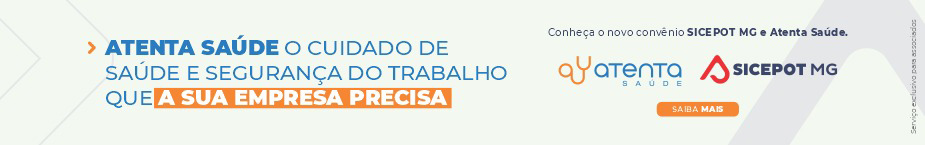 ÓRGÃO LICITANTE:  MINISTÉRIO DA INFRAESTRUTURA - DNIT - 06ª UNIDADE DE INFRAESTRUTURA TERRESTREÓRGÃO LICITANTE:  MINISTÉRIO DA INFRAESTRUTURA - DNIT - 06ª UNIDADE DE INFRAESTRUTURA TERRESTREEDITAL: EDITAL PREGÃO ELETRÔNICO Nº0328/ 2022-06EDITAL: EDITAL PREGÃO ELETRÔNICO Nº0328/ 2022-06Endereço: Rua Martim de Carvalho, nº 635 – 4º andar – Bairro: Santo Agostinho - Belo Horizonte – MG, fone nº (31) 3057-1551, fax (31) 3057-1550 - CEP: 30.190-094http://www.dnit.gov.br - E-mail: pregoeiro.sremg@dnit.gov.br Endereço: Www.dnit.gov.br - Belo Horizonte (MG) - Telefone: (61) 96412290 Endereço: Rua Martim de Carvalho, nº 635 – 4º andar – Bairro: Santo Agostinho - Belo Horizonte – MG, fone nº (31) 3057-1551, fax (31) 3057-1550 - CEP: 30.190-094http://www.dnit.gov.br - E-mail: pregoeiro.sremg@dnit.gov.br Endereço: Www.dnit.gov.br - Belo Horizonte (MG) - Telefone: (61) 96412290 Endereço: Rua Martim de Carvalho, nº 635 – 4º andar – Bairro: Santo Agostinho - Belo Horizonte – MG, fone nº (31) 3057-1551, fax (31) 3057-1550 - CEP: 30.190-094http://www.dnit.gov.br - E-mail: pregoeiro.sremg@dnit.gov.br Endereço: Www.dnit.gov.br - Belo Horizonte (MG) - Telefone: (61) 96412290 Endereço: Rua Martim de Carvalho, nº 635 – 4º andar – Bairro: Santo Agostinho - Belo Horizonte – MG, fone nº (31) 3057-1551, fax (31) 3057-1550 - CEP: 30.190-094http://www.dnit.gov.br - E-mail: pregoeiro.sremg@dnit.gov.br Endereço: Www.dnit.gov.br - Belo Horizonte (MG) - Telefone: (61) 96412290 OBJETO: A presente licitação tem por objeto a contratação de empresa para execução dos serviços de manutenção (conservação/recuperação) na rodovia BR-251/MG com vistas a execução de Plano de Trabalho e Orçamento (PATO). Trecho: Div. BA/MG - Div. MG/GO;Subtrecho: Entr. MG-307 (P/Grão Mongol) - Fim do Trecho sob atuação do DNIT; Segmento: km 434,4 ao km 523,0 sob a coordenação da Superintendência Regional do DNIT no Estado de Minas Gerais, conforme condições, quantidades e exigências estabelecidas neste Edital e seus anexos.OBJETO: A presente licitação tem por objeto a contratação de empresa para execução dos serviços de manutenção (conservação/recuperação) na rodovia BR-251/MG com vistas a execução de Plano de Trabalho e Orçamento (PATO). Trecho: Div. BA/MG - Div. MG/GO;Subtrecho: Entr. MG-307 (P/Grão Mongol) - Fim do Trecho sob atuação do DNIT; Segmento: km 434,4 ao km 523,0 sob a coordenação da Superintendência Regional do DNIT no Estado de Minas Gerais, conforme condições, quantidades e exigências estabelecidas neste Edital e seus anexos.DATAS: Entrega das Propostas: a partir de 26/08/2022 – 10:00Abertura da Proposta:  26/08/2022 às 10:00 PRAZO DE VALIDADE DA PROPOSTA:180 (cento e oitenta) dias, a contar da data de abertura do pregão.DATAS: Entrega das Propostas: a partir de 26/08/2022 – 10:00Abertura da Proposta:  26/08/2022 às 10:00 PRAZO DE VALIDADE DA PROPOSTA:180 (cento e oitenta) dias, a contar da data de abertura do pregão.VALORESVALORESVALORESVALORESValor Estimado da ObraCapital Social Garantia de PropostaValor do EditalR$ 22.104.499,06R$ -R$ -R$ -CAPACIDADE TÉCNICA: A licitante deverá, obrigatoriamente, apresentar relação dos serviços executados por profissionais de nível superior vinculados permanentemente à empresa e constante do seu Registro/Certidão de inscrição no CREA ou Conselho Profissional competente, em nome do profissional, como Responsável Técnico, comprovados mediante atestados e/ou certidões de capacidade técnica por execução de serviços compatíveis com o objeto da licitação, a seguir relacionados: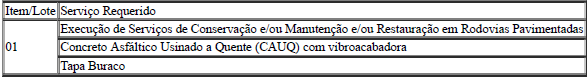 CAPACIDADE TÉCNICA: A licitante deverá, obrigatoriamente, apresentar relação dos serviços executados por profissionais de nível superior vinculados permanentemente à empresa e constante do seu Registro/Certidão de inscrição no CREA ou Conselho Profissional competente, em nome do profissional, como Responsável Técnico, comprovados mediante atestados e/ou certidões de capacidade técnica por execução de serviços compatíveis com o objeto da licitação, a seguir relacionados:CAPACIDADE TÉCNICA: A licitante deverá, obrigatoriamente, apresentar relação dos serviços executados por profissionais de nível superior vinculados permanentemente à empresa e constante do seu Registro/Certidão de inscrição no CREA ou Conselho Profissional competente, em nome do profissional, como Responsável Técnico, comprovados mediante atestados e/ou certidões de capacidade técnica por execução de serviços compatíveis com o objeto da licitação, a seguir relacionados:CAPACIDADE TÉCNICA: A licitante deverá, obrigatoriamente, apresentar relação dos serviços executados por profissionais de nível superior vinculados permanentemente à empresa e constante do seu Registro/Certidão de inscrição no CREA ou Conselho Profissional competente, em nome do profissional, como Responsável Técnico, comprovados mediante atestados e/ou certidões de capacidade técnica por execução de serviços compatíveis com o objeto da licitação, a seguir relacionados:CAPACIDADE OPERACIONAL: A licitante (pessoa jurídica) deve ter experiência na execução de serviço de mesmo caráter e de igual complexidade ou superior, comprovadas por intermédio de atestados e/ou certidões de contratos emitidos por pessoas jurídicas de direitos público ou privado, em nome da empresa, conforme critério a seguir: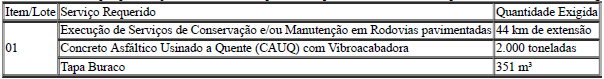 CAPACIDADE OPERACIONAL: A licitante (pessoa jurídica) deve ter experiência na execução de serviço de mesmo caráter e de igual complexidade ou superior, comprovadas por intermédio de atestados e/ou certidões de contratos emitidos por pessoas jurídicas de direitos público ou privado, em nome da empresa, conforme critério a seguir:CAPACIDADE OPERACIONAL: A licitante (pessoa jurídica) deve ter experiência na execução de serviço de mesmo caráter e de igual complexidade ou superior, comprovadas por intermédio de atestados e/ou certidões de contratos emitidos por pessoas jurídicas de direitos público ou privado, em nome da empresa, conforme critério a seguir:CAPACIDADE OPERACIONAL: A licitante (pessoa jurídica) deve ter experiência na execução de serviço de mesmo caráter e de igual complexidade ou superior, comprovadas por intermédio de atestados e/ou certidões de contratos emitidos por pessoas jurídicas de direitos público ou privado, em nome da empresa, conforme critério a seguir: ÍNDICES ECONÔMICOS: conforme edital.  ÍNDICES ECONÔMICOS: conforme edital.  ÍNDICES ECONÔMICOS: conforme edital.  ÍNDICES ECONÔMICOS: conforme edital. OBSERVAÇÕES: VISTORIA7.1. As empresas interessadas, por meio de um representante vinculado formalmente à empresa deverão procurar o(s) Responsável da(s) Unidade(s) Local (is) do DNIT, da Superintendência Regional do DNIT no Estado de Minas Gerais, para efetuar a visita técnica e individual das demais empresas participantes do certame, ao local dos serviços referidos no item 1.2, para constatar as condições de execução e peculiaridades inerentes à natureza dos trabalhos.7.2. As visitas técnicas serão realizadas nos dias a serem definidos pela(s) Unidade(s) Local(is) e serão acompanhadas pelo(s) Engenheiro(s) Residente(s), que certificará(ão) a visita, expedindo o Atestado de Visita e Informações Técnicas. Esse atestado será juntado à Documentação de Habilitação, nos termos do inciso III do Artigo 30, da Lei 8.666/93 de 21/06/93. Quaisquer informações quanto às visitas poderão ser obtidas através dos telefones (61) 994272892 e (38) 32216922.OBSERVAÇÕES: VISTORIA7.1. As empresas interessadas, por meio de um representante vinculado formalmente à empresa deverão procurar o(s) Responsável da(s) Unidade(s) Local (is) do DNIT, da Superintendência Regional do DNIT no Estado de Minas Gerais, para efetuar a visita técnica e individual das demais empresas participantes do certame, ao local dos serviços referidos no item 1.2, para constatar as condições de execução e peculiaridades inerentes à natureza dos trabalhos.7.2. As visitas técnicas serão realizadas nos dias a serem definidos pela(s) Unidade(s) Local(is) e serão acompanhadas pelo(s) Engenheiro(s) Residente(s), que certificará(ão) a visita, expedindo o Atestado de Visita e Informações Técnicas. Esse atestado será juntado à Documentação de Habilitação, nos termos do inciso III do Artigo 30, da Lei 8.666/93 de 21/06/93. Quaisquer informações quanto às visitas poderão ser obtidas através dos telefones (61) 994272892 e (38) 32216922.OBSERVAÇÕES: VISTORIA7.1. As empresas interessadas, por meio de um representante vinculado formalmente à empresa deverão procurar o(s) Responsável da(s) Unidade(s) Local (is) do DNIT, da Superintendência Regional do DNIT no Estado de Minas Gerais, para efetuar a visita técnica e individual das demais empresas participantes do certame, ao local dos serviços referidos no item 1.2, para constatar as condições de execução e peculiaridades inerentes à natureza dos trabalhos.7.2. As visitas técnicas serão realizadas nos dias a serem definidos pela(s) Unidade(s) Local(is) e serão acompanhadas pelo(s) Engenheiro(s) Residente(s), que certificará(ão) a visita, expedindo o Atestado de Visita e Informações Técnicas. Esse atestado será juntado à Documentação de Habilitação, nos termos do inciso III do Artigo 30, da Lei 8.666/93 de 21/06/93. Quaisquer informações quanto às visitas poderão ser obtidas através dos telefones (61) 994272892 e (38) 32216922.OBSERVAÇÕES: VISTORIA7.1. As empresas interessadas, por meio de um representante vinculado formalmente à empresa deverão procurar o(s) Responsável da(s) Unidade(s) Local (is) do DNIT, da Superintendência Regional do DNIT no Estado de Minas Gerais, para efetuar a visita técnica e individual das demais empresas participantes do certame, ao local dos serviços referidos no item 1.2, para constatar as condições de execução e peculiaridades inerentes à natureza dos trabalhos.7.2. As visitas técnicas serão realizadas nos dias a serem definidos pela(s) Unidade(s) Local(is) e serão acompanhadas pelo(s) Engenheiro(s) Residente(s), que certificará(ão) a visita, expedindo o Atestado de Visita e Informações Técnicas. Esse atestado será juntado à Documentação de Habilitação, nos termos do inciso III do Artigo 30, da Lei 8.666/93 de 21/06/93. Quaisquer informações quanto às visitas poderão ser obtidas através dos telefones (61) 994272892 e (38) 32216922.